CUENTA PÚBLICA 2022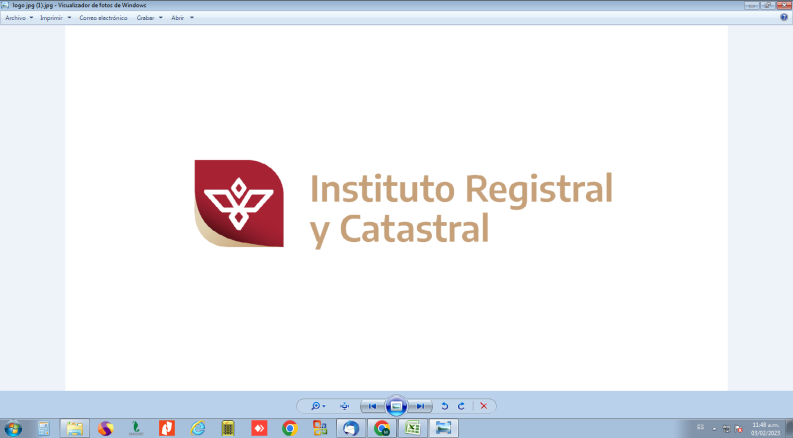 INDICADORES DE RESULTADOSDEPENDENCIA/ENTIDADCLAVE PPNOMBRE PROGRAMANIVELCLAVE IDRESUMEN NARRATIVONOMBRE DEL INDICADORMETODO CALCULOREGISTROANUALINSTITUTO REGISTRAL Y CATASTRAL DEL ESTADO DE TAMAULIPASE071REGISTRO PUBLICO DE LA PROPIEDAD Y CATASTROFinE071F01,1Contribuir a optimizar el funcionamiento de las áreas de gobierno responsables de proporcionar diversos servicios a la ciudadanía mediante la prestación de servicios de Comercio, Registrales y Catastrales oportunos y de calidadPorcentaje de cumplimiento de acciones para lograr el funcionamiento óptimo de las metas programadas(Total de indicadores alcanzados de las metas fijadas en el programa operativo anual en el año t/Total de metas programadas en el programa operativo anual en el año t)*100VALOR V113INSTITUTO REGISTRAL Y CATASTRAL DEL ESTADO DE TAMAULIPASVALOR V219INSTITUTO REGISTRAL Y CATASTRAL DEL ESTADO DE TAMAULIPASAVANCE68.42%INSTITUTO REGISTRAL Y CATASTRAL DEL ESTADO DE TAMAULIPASMETA INICIAL81INSTITUTO REGISTRAL Y CATASTRAL DEL ESTADO DE TAMAULIPASMETA AJUSTADA81INSTITUTO REGISTRAL Y CATASTRAL DEL ESTADO DE TAMAULIPASCUMPLIMIENTO84INSTITUTO REGISTRAL Y CATASTRAL DEL ESTADO DE TAMAULIPASOBSERVACIONESOBSERVACIONESINSTITUTO REGISTRAL Y CATASTRAL DEL ESTADO DE TAMAULIPASE071REGISTRO PUBLICO DE LA PROPIEDAD Y CATASTROPropósitoE071P01,1La población Tamaulipeca recibe servicios de comercio, registrales y catastrales oportunos y de calidadPorcentaje de eficiencia en el proceso de los servicios de Comercio, Registrales y Catastrales(Total de operaciones del Instituto Registral y Catastral contestadas de los servicios prestados en el plazo de Ley del periodo t) / (Total de operaciones ingresadas en el periodo t )*100VALOR V1151634INSTITUTO REGISTRAL Y CATASTRAL DEL ESTADO DE TAMAULIPASVALOR V2264680INSTITUTO REGISTRAL Y CATASTRAL DEL ESTADO DE TAMAULIPASAVANCE57.28%INSTITUTO REGISTRAL Y CATASTRAL DEL ESTADO DE TAMAULIPASMETA INICIAL60META AJUSTADA60CUMPLIMIENTO95OBSERVACIONESOBSERVACIONESINSTITUTO REGISTRAL Y CATASTRAL DEL ESTADO DE TAMAULIPASE071REGISTRO PUBLICO DE LA PROPIEDAD Y CATASTROComponenteE071C01,1Servicios de Inscripción de operaciones otorgadosPorcentaje en la entrega de servicios de inscripción oportunos de registro público((Total de servicios de Inscripción terminados en los tiempos marcados en Ley del periodo t/ total de servicios de inscripción ingresados en el periodo t)/( Total de servicios de Inscripción terminados en los tiempos marcados en Ley del periodo t-1/ total de servicios de inscripción ingresados periodo t-1))*100VALOR V12.3465INSTITUTO REGISTRAL Y CATASTRAL DEL ESTADO DE TAMAULIPASVALOR V22.2583INSTITUTO REGISTRAL Y CATASTRAL DEL ESTADO DE TAMAULIPASAVANCE103.90%INSTITUTO REGISTRAL Y CATASTRAL DEL ESTADO DE TAMAULIPASMETA INICIAL100INSTITUTO REGISTRAL Y CATASTRAL DEL ESTADO DE TAMAULIPASMETA AJUSTADA100INSTITUTO REGISTRAL Y CATASTRAL DEL ESTADO DE TAMAULIPASCUMPLIMIENTO104INSTITUTO REGISTRAL Y CATASTRAL DEL ESTADO DE TAMAULIPASINSTITUTO REGISTRAL Y CATASTRAL DEL ESTADO DE TAMAULIPASOBSERVACIONESOBSERVACIONESINSTITUTO REGISTRAL Y CATASTRAL DEL ESTADO DE TAMAULIPASE071REGISTRO PUBLICO DE LA PROPIEDAD Y CATASTROComponenteE071C02,1Servicios de Publicidad de operaciones otorgadosPorcentaje en la entrega de servicios de publicidad oportunos de registro publico((Total de servicios de Publicidad terminados en los tiempos marcados en Ley del periodo t/ total de servicios de publicidad ingresados en el periodo t)/( Total de servicios de publicidad terminados en los tiempos marcados en Ley del periodo t-1/ total de servicios de publicidad ingresados en el periodo t-1))*100VALOR V12.2668INSTITUTO REGISTRAL Y CATASTRAL DEL ESTADO DE TAMAULIPASVALOR V22.1478INSTITUTO REGISTRAL Y CATASTRAL DEL ESTADO DE TAMAULIPASAVANCE105.54%INSTITUTO REGISTRAL Y CATASTRAL DEL ESTADO DE TAMAULIPASMETA INICIAL100INSTITUTO REGISTRAL Y CATASTRAL DEL ESTADO DE TAMAULIPASMETA AJUSTADA100INSTITUTO REGISTRAL Y CATASTRAL DEL ESTADO DE TAMAULIPASCUMPLIMIENTO106INSTITUTO REGISTRAL Y CATASTRAL DEL ESTADO DE TAMAULIPASOBSERVACIONESOBSERVACIONESINSTITUTO REGISTRAL Y CATASTRAL DEL ESTADO DE TAMAULIPASE071REGISTRO PUBLICO DE LA PROPIEDAD Y CATASTROComponenteE071C03,1Servicios de Comercio otorgadosPorcentaje de atención de servicios de Comercio(Total de de servicios de comercio procesados del periodo t/Total de servicios de comercio solicitados del periodo VALOR V13592INSTITUTO REGISTRAL Y CATASTRAL DEL ESTADO DE TAMAULIPASREGISTRO PUBLICO DE LA PROPIEDAD Y CATASTROComponenteE071C03,1Servicios de Comercio otorgadosPorcentaje de atención de servicios de Comercio(Total de de servicios de comercio procesados del periodo t/Total de servicios de comercio solicitados del periodo VALOR V25941INSTITUTO REGISTRAL Y CATASTRAL DEL ESTADO DE TAMAULIPASREGISTRO PUBLICO DE LA PROPIEDAD Y CATASTROComponenteE071C03,1Servicios de Comercio otorgadosPorcentaje de atención de servicios de Comercio(Total de de servicios de comercio procesados del periodo t/Total de servicios de comercio solicitados del periodo AVANCE60.46%INSTITUTO REGISTRAL Y CATASTRAL DEL ESTADO DE TAMAULIPASREGISTRO PUBLICO DE LA PROPIEDAD Y CATASTROComponenteE071C03,1Servicios de Comercio otorgadosPorcentaje de atención de servicios de Comercio(Total de de servicios de comercio procesados del periodo t/Total de servicios de comercio solicitados del periodo META INICIAL100t)*100META AJUSTADA100t)*100CUMPLIMIENTO60OBSERVACIONESEl sistema Siger de Comercio, es un sistema perteneciente a la Secretaria de Economía , y operado para su funcionalidad a través del Instituto Registral y Catastral del Estado de Tamaulipas área de Comercio, por ello, en diversas ocasiones el sistema debido a Internet presenta retraso o intermitencias que obstaculizan el logro de la meta, aunado al desconocimiento del usuario en el proceso o errores que se presentan al momento de ingresar el tramite el usuario.INSTITUTO REGISTRAL Y CATASTRAL DEL ESTADO DE TAMAULIPASE071REGISTRO PUBLICO DE LA PROPIEDAD Y CATASTROComponenteE071C04,1Servicios Catastrales OtorgadosTasa de atención de servicios catastrales((Total de servicios catastrales atendidos del periodo t)/(Total de servicios catastrales solicitados del periodo t))*100VALOR V11113INSTITUTO REGISTRAL Y CATASTRAL DEL ESTADO DE TAMAULIPASVALOR V21113INSTITUTO REGISTRAL Y CATASTRAL DEL ESTADO DE TAMAULIPASAVANCE100%INSTITUTO REGISTRAL Y CATASTRAL DEL ESTADO DE TAMAULIPASMETA INICIAL100INSTITUTO REGISTRAL Y CATASTRAL DEL ESTADO DE TAMAULIPASMETA AJUSTADA100INSTITUTO REGISTRAL Y CATASTRAL DEL ESTADO DE TAMAULIPASCUMPLIMIENTO100OBSERVACIONESOBSERVACIONESINSTITUTO REGISTRAL Y CATASTRAL DEL ESTADO DE TAMAULIPASE071REGISTRO PUBLICO DE LA PROPIEDAD Y CATASTROComponenteE071C05,1Líneas de acción de Mejora de Control Interno implementadasTasa de cumplimento de acciones de mejora de Control Interno(Total de acciones concretadas de Control Interno en el periodo t/Total de acciones programadas de control interno en el periodo t)*100VALOR V119INSTITUTO REGISTRAL Y CATASTRAL DEL ESTADO DE TAMAULIPASVALOR V219INSTITUTO REGISTRAL Y CATASTRAL DEL ESTADO DE TAMAULIPASAVANCE100%INSTITUTO REGISTRAL Y CATASTRAL DEL ESTADO DE TAMAULIPASMETA INICIAL100INSTITUTO REGISTRAL Y CATASTRAL DEL ESTADO DE TAMAULIPASMETA AJUSTADA100INSTITUTO REGISTRAL Y CATASTRAL DEL ESTADO DE TAMAULIPASCUMPLIMIENTO100INSTITUTO REGISTRAL Y CATASTRAL DEL ESTADO DE TAMAULIPASOBSERVACIONESINSTITUTO E071REGISTRO PUBLICO DE LA PROPIEDAD Y CATASTROActividadE071C1A1Recepción de solicitudes de servicio de inscripción en Registro Público del EstadoPorcentaje de solicitudes atendidas del servicio de inscripción(Total de solicitudes de inscripción atendidas del periodo t /total de servicios de inscripción ingresadas del periodo t )*100VALOR V182972REGISTRAL Y CATASTRAL DEL ESTADO DE TAMAULIPASVALOR V182972REGISTRAL Y CATASTRAL DEL ESTADO DE TAMAULIPASVALOR V2106916REGISTRAL Y CATASTRAL DEL ESTADO DE TAMAULIPASAVANCE77.60%REGISTRAL Y CATASTRAL DEL ESTADO DE TAMAULIPASMETA INICIAL87REGISTRAL Y CATASTRAL DEL ESTADO DE TAMAULIPASMETA AJUSTADA87REGISTRAL Y CATASTRAL DEL ESTADO DE TAMAULIPASCUMPLIMIENTO89REGISTRAL Y CATASTRAL DEL ESTADO DE TAMAULIPASOBSERVACIONESOBSERVACIONESINSTITUTO REGISTRAL Y CATASTRAL DEL ESTADO DE TAMAULIPASE071REGISTRO PUBLICO DE LA PROPIEDAD Y CATASTROActividadE071C1A2Proceso del servicio de Inscripción en Registro PúblicoPorcentaje de servicios de Inscripción terminados en plazo de Ley(Total de servicios de inscripción terminados en tiempo de Ley en el periodo t / Total de solicitudes de inscripción atendidas en el periodo t)*100VALOR V162713INSTITUTO REGISTRAL Y CATASTRAL DEL ESTADO DE TAMAULIPASE071REGISTRO PUBLICO DE LA PROPIEDAD Y CATASTROActividadE071C1A2Proceso del servicio de Inscripción en Registro PúblicoPorcentaje de servicios de Inscripción terminados en plazo de Ley(Total de servicios de inscripción terminados en tiempo de Ley en el periodo t / Total de solicitudes de inscripción atendidas en el periodo t)*100VALOR V282972INSTITUTO REGISTRAL Y CATASTRAL DEL ESTADO DE TAMAULIPASAVANCE75.58%INSTITUTO REGISTRAL Y CATASTRAL DEL ESTADO DE TAMAULIPASMETA INICIAL80INSTITUTO REGISTRAL Y CATASTRAL DEL ESTADO DE TAMAULIPASMETA AJUSTADA80INSTITUTO REGISTRAL Y CATASTRAL DEL ESTADO DE TAMAULIPASCUMPLIMIENTO94INSTITUTO REGISTRAL Y CATASTRAL DEL ESTADO DE TAMAULIPASOBSERVACIONESOBSERVACIONESINSTITUTO REGISTRAL Y CATASTRAL DEL ESTADO DE TAMAULIPASE071REGISTRO PUBLICO DE LA PROPIEDAD Y CATASTROActividadE071C1A3Entrega de servicio de inscripción en Registro PúblicoPorcentaje de errores en la emisión de documentos de Inscripción(Total de documentos con errores de inscripcion en el periodo t/Total de solicitudes de inscripción atendidas en el periodo t) *100VALOR V13174INSTITUTO REGISTRAL Y CATASTRAL DEL ESTADO DE TAMAULIPASE071REGISTRO PUBLICO DE LA PROPIEDAD Y CATASTROActividadE071C1A3Entrega de servicio de inscripción en Registro PúblicoPorcentaje de errores en la emisión de documentos de Inscripción(Total de documentos con errores de inscripcion en el periodo t/Total de solicitudes de inscripción atendidas en el periodo t) *100VALOR V282972INSTITUTO REGISTRAL Y CATASTRAL DEL ESTADO DE TAMAULIPASAVANCE3.82%INSTITUTO REGISTRAL Y CATASTRAL DEL ESTADO DE TAMAULIPASMETA INICIAL3INSTITUTO REGISTRAL Y CATASTRAL DEL ESTADO DE TAMAULIPASMETA AJUSTADA3INSTITUTO REGISTRAL Y CATASTRAL DEL ESTADO DE TAMAULIPASCUMPLIMIENTO127INSTITUTO REGISTRAL Y CATASTRAL DEL ESTADO DE TAMAULIPASOBSERVACIONESOBSERVACIONESINSTITUTO REGISTRAL Y CATASTRAL DEL ESTADO DE TAMAULIPASE071REGISTRO PUBLICO DE LA PROPIEDAD Y CATASTROActividadE071C2A1Recepción de solicitudes atendidas del servicio de Publicidad en Registro Público del EstadoPorcentaje de solicitudes atendidas del servicio de publicidad(Total de solicitudes de publicidad atendidas en el periodo t /Total de servicios de publicidad ingresados en el periodo t)*100VALOR V1144388VALOR V2157764AVANCE91.52%META INICIAL95META AJUSTADA95CUMPLIMIENTO96OBSERVACIONESOBSERVACIONESINSTITUTO REGISTRAL Y CATASTRAL DEL ESTADO DE TAMAULIPASE071REGISTRO PUBLICO DE LA PROPIEDAD Y CATASTROActividadE071C2A2Entrega de Documento al usuario del servicio de PublicidadPorcentaje de solicitudes procesadas del servicio de publicidad(Total de servicios de publicidad terminadas en tiempo de Ley del periodo t/ Total de solicitudes de publicidad atendidas del periodo t )*100VALO V188921INSTITUTO REGISTRAL Y CATASTRAL DEL ESTADO DE TAMAULIPASE071REGISTRO PUBLICO DE LA PROPIEDAD Y CATASTROActividadE071C2A2Entrega de Documento al usuario del servicio de PublicidadVALOR V2144388INSTITUTO REGISTRAL Y CATASTRAL DEL ESTADO DE TAMAULIPASE071REGISTRO PUBLICO DE LA PROPIEDAD Y CATASTROActividadE071C2A2Entrega de Documento al usuario del servicio de PublicidadAVANCE61.58%INSTITUTO REGISTRAL Y CATASTRAL DEL ESTADO DE TAMAULIPASE071REGISTRO PUBLICO DE LA PROPIEDAD Y CATASTROActividadE071C2A2Entrega de Documento al usuario del servicio de PublicidadMETA INICIAL60INSTITUTO REGISTRAL Y CATASTRAL DEL ESTADO DE TAMAULIPASE071REGISTRO PUBLICO DE LA PROPIEDAD Y CATASTROActividadE071C2A2Entrega de Documento al usuario del servicio de PublicidadMETA AJUSTADA60INSTITUTO REGISTRAL Y CATASTRAL DEL ESTADO DE TAMAULIPASE071REGISTRO PUBLICO DE LA PROPIEDAD Y CATASTROActividadE071C2A2Entrega de Documento al usuario del servicio de PublicidadCUMPLIMIENTO103INSTITUTO REGISTRAL Y CATASTRAL DEL ESTADO DE TAMAULIPASE071REGISTRO PUBLICO DE LA PROPIEDAD Y CATASTROActividadE071C2A2Entrega de Documento al usuario del servicio de PublicidadOBSERVACIONESOBSERVACIONESNSTITUTO REGISTRAL Y CATASTRAL DEL ESTADO DE TAMAULIPASE071REGISTRO PUBLICO DE LA PROPIEDAD Y CATASTROActividadE071C2A3Solicitud, Recepción de requisitos y pago del servicio de publicidadPorcentaje de errores en la emisión de documentos(Total de documentos con errores de publicidad en el periodo t /Total de solicitudes de publicidad atendidas en el periodo t) *100VALOR V1353NSTITUTO REGISTRAL Y CATASTRAL DEL ESTADO DE TAMAULIPASE071REGISTRO PUBLICO DE LA PROPIEDAD Y CATASTROActividadE071C2A3Solicitud, Recepción de requisitos y pago del servicio de publicidadPorcentaje de errores en la emisión de documentos(Total de documentos con errores de publicidad en el periodo t /Total de solicitudes de publicidad atendidas en el periodo t) *100VALOR V2144388NSTITUTO REGISTRAL Y CATASTRAL DEL ESTADO DE TAMAULIPASAVANCE0.24%NSTITUTO REGISTRAL Y CATASTRAL DEL ESTADO DE TAMAULIPASMETA INICIAL1NSTITUTO REGISTRAL Y CATASTRAL DEL ESTADO DE TAMAULIPASMETA AJUSTADA1NSTITUTO REGISTRAL Y CATASTRAL DEL ESTADO DE TAMAULIPASCUMPLIMIENTO24NSTITUTO REGISTRAL Y CATASTRAL DEL ESTADO DE TAMAULIPASOBSERVACIONES24REGISTRAL Y CATASTRAL DEL ESTADO DE TAMAULIPASE071REGISTRO PUBLICO DE LA PROPIEDAD Y CATASTROActividadE071C3A1Calidad en la emisión de documentos de ComercioPorcentaje de documentos rechazados(Total de documentos rechazados de Comercio en el periodo t/Total de documentos de Comercio ingresados en el periodo t)*100VALOR V12033REGISTRAL Y CATASTRAL DEL ESTADO DE TAMAULIPASVALOR V25941REGISTRAL Y CATASTRAL DEL ESTADO DE TAMAULIPASAVANCE34.22%REGISTRAL Y CATASTRAL DEL ESTADO DE TAMAULIPASMETA INICIAL30REGISTRAL Y CATASTRAL DEL ESTADO DE TAMAULIPASMETA AJUSTADA30REGISTRAL Y CATASTRAL DEL ESTADO DE TAMAULIPASREGISTRAL Y CATASTRAL DEL ESTADO DE TAMAULIPASREGISTRAL Y CATASTRAL DEL ESTADO DE TAMAULIPASCUMPLIMIENTO114REGISTRAL Y CATASTRAL DEL ESTADO DE TAMAULIPASOBSERVACIONESOBSERVACIONESINSTITUTO REGISTRAL Y CATASTRAL DEL ESTADO DE TAMAULIPASE071REGISTRO PUBLICO DE LA PROPIEDAD Y CATASTROActividadE071C4A1Participación de los Municipios en las Capacitaciones CatastralesPorcentaje de capacitaciones catastrales otorgadas(Total de capacitaciones catastrales impartidas en el periodo t/Total de capacitaciones catastrales programadas en el periodo t)*100VALOR V111INSTITUTO REGISTRAL Y CATASTRAL DEL ESTADO DE TAMAULIPASVALOR V211INSTITUTO REGISTRAL Y CATASTRAL DEL ESTADO DE TAMAULIPASAVANCE100%INSTITUTO REGISTRAL Y CATASTRAL DEL ESTADO DE TAMAULIPASMETA INICIAL100INSTITUTO REGISTRAL Y CATASTRAL DEL ESTADO DE TAMAULIPASMETA AJUSTADA100INSTITUTO REGISTRAL Y CATASTRAL DEL ESTADO DE TAMAULIPASCUMPLIMIENTO100INSTITUTO REGISTRAL Y CATASTRAL DEL ESTADO DE TAMAULIPASOBSERVACIONESOBSERVACIONESINSTITUTO REGISTRAL Y CATASTRAL DEL ESTADO DE TAMAULIPASREGISTRO PUBLICO DE LA PROPIEDAD Y CATASTROActividadE071C5A1Medir el cumplimiento en digitalización del escaneo del archivo documentalPorcentaje de avance de escaneo de archivo documental(Total de escaneos realizados en el periodo t /Total de escaneos programados en el periodo t)*100VALOR V1116075INSTITUTO REGISTRAL Y CATASTRAL DEL ESTADO DE TAMAULIPASREGISTRO PUBLICO DE LA PROPIEDAD Y CATASTROActividadE071C5A1Medir el cumplimiento en digitalización del escaneo del archivo documentalPorcentaje de avance de escaneo de archivo documental(Total de escaneos realizados en el periodo t /Total de escaneos programados en el periodo t)*100VALOR V2158800INSTITUTO REGISTRAL Y CATASTRAL DEL ESTADO DE TAMAULIPASREGISTRO PUBLICO DE LA PROPIEDAD Y CATASTROActividadE071C5A1Medir el cumplimiento en digitalización del escaneo del archivo documentalPorcentaje de avance de escaneo de archivo documental(Total de escaneos realizados en el periodo t /Total de escaneos programados en el periodo t)*100INSTITUTO REGISTRAL Y CATASTRAL DEL ESTADO DE TAMAULIPASREGISTRO PUBLICO DE LA PROPIEDAD Y CATASTROAVANCE73.09%INSTITUTO REGISTRAL Y CATASTRAL DEL ESTADO DE TAMAULIPASREGISTRO PUBLICO DE LA PROPIEDAD Y CATASTROMETA INICIAL100INSTITUTO REGISTRAL Y CATASTRAL DEL ESTADO DE TAMAULIPASREGISTRO PUBLICO DE LA PROPIEDAD Y CATASTROMETA AJUSTADA100INSTITUTO REGISTRAL Y CATASTRAL DEL ESTADO DE TAMAULIPASREGISTRO PUBLICO DE LA PROPIEDAD Y CATASTROCUMPLIMIENTO73INSTITUTO REGISTRAL Y CATASTRAL DEL ESTADO DE TAMAULIPASREGISTRO PUBLICO DE LA PROPIEDAD Y CATASTROOBSERVACIONESOBSERVACIONESINSTITUTO REGISTRAL Y CATASTRAL DEL ESTADO DE TAMAULIPASE071REGISTRO PUBLICO DE LA PROPIEDAD Y CATASTROActividadE071C5A2Actualización del inventario de bienes muebles del Instituto Registral y CatastralPorcentaje de inventarios elaborados(Total de inventarios realizados en el periodo t /Total de inventarios progamados en el periodo t)*100VALOR V12INSTITUTO REGISTRAL Y CATASTRAL DEL ESTADO DE TAMAULIPASE071REGISTRO PUBLICO DE LA PROPIEDAD Y CATASTROActividadE071C5A2Actualización del inventario de bienes muebles del Instituto Registral y CatastralPorcentaje de inventarios elaborados(Total de inventarios realizados en el periodo t /Total de inventarios progamados en el periodo t)*100VALOR V22INSTITUTO REGISTRAL Y CATASTRAL DEL ESTADO DE TAMAULIPASE071REGISTRO PUBLICO DE LA PROPIEDAD Y CATASTROActividadE071C5A2Actualización del inventario de bienes muebles del Instituto Registral y CatastralPorcentaje de inventarios elaborados(Total de inventarios realizados en el periodo t /Total de inventarios progamados en el periodo t)*100AVANCE100%INSTITUTO REGISTRAL Y CATASTRAL DEL ESTADO DE TAMAULIPASE071REGISTRO PUBLICO DE LA PROPIEDAD Y CATASTROActividadE071C5A2Actualización del inventario de bienes muebles del Instituto Registral y CatastralPorcentaje de inventarios elaborados(Total de inventarios realizados en el periodo t /Total de inventarios progamados en el periodo t)*100META INICIAL100INSTITUTO REGISTRAL Y CATASTRAL DEL ESTADO DE TAMAULIPASE071REGISTRO PUBLICO DE LA PROPIEDAD Y CATASTROActividadE071C5A2Actualización del inventario de bienes muebles del Instituto Registral y CatastralPorcentaje de inventarios elaborados(Total de inventarios realizados en el periodo t /Total de inventarios progamados en el periodo t)*100META AJUSTADA100INSTITUTO REGISTRAL Y CATASTRAL DEL ESTADO DE TAMAULIPASE071REGISTRO PUBLICO DE LA PROPIEDAD Y CATASTROActividadE071C5A2Actualización del inventario de bienes muebles del Instituto Registral y CatastralPorcentaje de inventarios elaborados(Total de inventarios realizados en el periodo t /Total de inventarios progamados en el periodo t)*100CUMPLIMIENTO100INSTITUTO REGISTRAL Y CATASTRAL DEL ESTADO DE TAMAULIPASE071REGISTRO PUBLICO DE LA PROPIEDAD Y CATASTROActividadE071C5A2Actualización del inventario de bienes muebles del Instituto Registral y CatastralPorcentaje de inventarios elaborados(Total de inventarios realizados en el periodo t /Total de inventarios progamados en el periodo t)*100OBSERVACIONESOBSERVACIONESINSTITUTO REGISTRAL Y CATASTRAL DEL ESTADO DE TAMAULIPASE071REGISTRO PUBLICO DE LA PROPIEDAD Y CATASTROActividadE071C5A3Mantenimientos preventivos a oficinas foráneas y al Instituto Registral y CatastralPorcentaje de visitas por mantenimientos preventivos realizadas(Total de visitas por mantenimiento preventivo realizadas en el periodo t /Total de visitas programadas por mantenimiento preventivo en el periodo t)*100VALOR V12INSTITUTO REGISTRAL Y CATASTRAL DEL ESTADO DE TAMAULIPASVALOR V22INSTITUTO REGISTRAL Y CATASTRAL DEL ESTADO DE TAMAULIPASAVANCE100%INSTITUTO REGISTRAL Y CATASTRAL DEL ESTADO DE TAMAULIPASMETA INICIAL100INSTITUTO REGISTRAL Y CATASTRAL DEL ESTADO DE TAMAULIPASMETA AJUSTADA100INSTITUTO REGISTRAL Y CATASTRAL DEL ESTADO DE TAMAULIPASCUMPLIMIENTO100INSTITUTO REGISTRAL Y CATASTRAL DEL ESTADO DE TAMAULIPASOBSERVACIONESOBSERVACIONESINSTITUTO REGISTRAL Y CATASTRAL DEL ESTADO DE TAMAULIPASE071REGISTRO PUBLICO DE LA PROPIEDAD Y CATASTROActividadE071C5A4Avance monetario del Presupuesto Autorizado/ModificadoPorcentaje de avance del presupuesto autorizado(Total del presupuesto devengado en el periodo t /Total del presupuesto Autorizado y/o Modificado en un periodo t)*100VALOR V192807423.78INSTITUTO REGISTRAL Y CATASTRAL DEL ESTADO DE TAMAULIPASVALOR V295107920.23INSTITUTO REGISTRAL Y CATASTRAL DEL ESTADO DE TAMAULIPASAVANCE97.58%META INICIAL100META AJUSTADA100CUMPLIMIENTO98OBSERVACIONESA LA FECHA LIMITE CONSIDERADA PARA PRESENTACIÓN DE LA INFORMACIÓN EN ÉSTA PLATAFORMA AÚN ESTABA PENDIENTE HACER EL CIERRE ANUAL DEL EJERCICIO 2022INSTITUTO REGISTRAL Y CATASTRAL DEL ESTADO DE TAMAULIPASE071REGISTRO PUBLICO DE LA PROPIEDAD Y CATASTROActividadE071C5A5Medir el cumplimiento laboral de visitas a oficinas registralesPorcentaje de visitas a oficinas foraneas(Total de visitas realizadas en el periodo t /Total de visitas programadas en el periodo t)*100VALOR V14INSTITUTO REGISTRAL Y CATASTRAL DEL ESTADO DE TAMAULIPASVALOR V24INSTITUTO REGISTRAL Y CATASTRAL DEL ESTADO DE TAMAULIPASAVANCE100%INSTITUTO REGISTRAL Y CATASTRAL DEL ESTADO DE TAMAULIPASMETA INICIAL100INSTITUTO REGISTRAL Y CATASTRAL DEL ESTADO DE TAMAULIPASMETA AJUSTADA100INSTITUTO REGISTRAL Y CATASTRAL DEL ESTADO DE TAMAULIPASCUMPLIMIENTO100OBSERVACIONESDerivado de la contingencia Covid19, y las medidas implementadas por la Secretaría de Salud, este Instituto, considera éste indicador como alcanzado, pues aunque no se han realizado las visitas físicamente , se esta monitoreando diariamente a todo el personal y cualquier circunstancia que se presente relacionada con el personal del mismo.